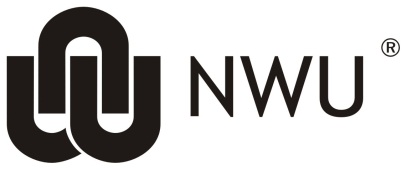 Faculty of Health Sciences Ethics Office for Research, Training and Supporthealth-sciences.ac.za/healthethicsProvide the necessary review information below:Provide the necessary descriptions below to identify this project application:Ethics number (issued upon 1st submission)Full, descriptive title of the studyName of the responsible researcher/study leader Indicate any conditions of approval that should apply:In your opinion, what is the category of the most severe experience of the animals, or cumulative severity of experiences of the animals during the execution of the study?  Please select your choice from the drop-down list below:Motivation and/or any comments or questionsIn your opinion, what is your final recommendation for the approval level of the project?  Please select your choice from the drop-down list below:Motivation and/or any comments or questions- End of Report –North-West University Animal Care, Health and Safety Research Ethics Committee
NWU-AnimCareREC 
registered as Animal Research Ethics Committee (AREC) with the South African National Health Research Ethics Council (NHREC) of the National Dept. of Health, reg. no. AREC-130913-01
Research Ethics Reviewer Report 
by a cat. A member (veterinarian) for the review of single or larger scientific studies using animal vertebrates or higher invertebrates for research, education/training or repetitive testing purposesAnimCare 02-01b1, Version 5.10 (July 2019)CONFIDENTIAL!  This document contains confidential information that is intended strictly and exclusively for the applicant and the NWU-AnimCareREC.  Should this document or parts thereof erroneously come in your possession, you are requested to destroy it or to return it to Ethics-AnimCare@nwu.ac.za without delay.  Unauthorised possession, reading, studying, copying or distribution of this material, or any other form of abuse, is illegal and prosecutable.General Review IdentificationReviewer codeDate of ReviewGeneral Study IdentificationGeneral Matters of Ethical ConcernAnimal Welfare, SafetyAre all precautionary safety measures to protect human experimenters, animals and the environment in place, clear and appropriate (including, as applicable to the study, any and all risk to experimenters, measures for animal procedures, animal handling, transport of animals, endangered or protected species, environmental impact, infections and genetic manipulation)?  If ALL of these conditions have been met satisfactorily (in your opinion), indicate “Yes”, otherwise indicate “No” and provide comments, questions and/or recommendations below.Yes
No
Are all precautionary safety measures to protect human experimenters, animals and the environment in place, clear and appropriate (including, as applicable to the study, any and all risk to experimenters, measures for animal procedures, animal handling, transport of animals, endangered or protected species, environmental impact, infections and genetic manipulation)?  If ALL of these conditions have been met satisfactorily (in your opinion), indicate “Yes”, otherwise indicate “No” and provide comments, questions and/or recommendations below.N/A N/A Are all veterinary and para-veterinary procedures well described and appropriate, and in line with best professional care and scope of practice?  If ALL of these conditions have been met satisfactorily (in your opinion), indicate “Yes”, otherwise indicate “No” and provide comments, questions and/or recommendations below.Yes
No
Are all veterinary and para-veterinary procedures well described and appropriate, and in line with best professional care and scope of practice?  If ALL of these conditions have been met satisfactorily (in your opinion), indicate “Yes”, otherwise indicate “No” and provide comments, questions and/or recommendations below.N/A N/A Study Management & Social ResponsibilityIs it clearly described how the researchers intent to disseminate information (including to the scientific community, any statutory body as applicable and to the public), and do these all seem appropriate? If ALL of these conditions have been met satisfactorily (in your opinion), indicate “Yes”, otherwise indicate “No” and provide comments, questions and/or recommendations below.Yes
No
Is it clearly described how the researchers intent to disseminate information (including to the scientific community, any statutory body as applicable and to the public), and do these all seem appropriate? If ALL of these conditions have been met satisfactorily (in your opinion), indicate “Yes”, otherwise indicate “No” and provide comments, questions and/or recommendations below.N/A N/A Competence, Legal Matters and Conflict of InterestAre the team members appropriately (i.e. where and as applicable for their role in this study) competent, trained to handle the animals, qualified, SAVC authorised or SACNASP registered, and did they all provide proof of ethics training (<3 yrs), a narrative CV and a signed copy of the NWU code of conduct? If ALL of these conditions have been met satisfactorily (in your opinion), indicate “Yes”, otherwise indicate “No” and provide comments, questions and/or recommendations below.Yes
No
Are the team members appropriately (i.e. where and as applicable for their role in this study) competent, trained to handle the animals, qualified, SAVC authorised or SACNASP registered, and did they all provide proof of ethics training (<3 yrs), a narrative CV and a signed copy of the NWU code of conduct? If ALL of these conditions have been met satisfactorily (in your opinion), indicate “Yes”, otherwise indicate “No” and provide comments, questions and/or recommendations below.N/A N/A Specific Matters of Ethical ConcernIs the ethical principle of “Replacement” (i.e. alternatives) appropriately addressed (i.e. clearly and fully identified and explained in context of the study), and is it satisfactorily motivated how it has been implemented in the planning of the study, and how it will eventual be monitored in the execution of the study? If ALL of the questions related to this principle have been met satisfactorily addressed (in your opinion), indicate “Yes”, otherwise indicate “No” and provide comments, questions and/or recommendations below.Yes
No
Is the ethical principle of “Replacement” (i.e. alternatives) appropriately addressed (i.e. clearly and fully identified and explained in context of the study), and is it satisfactorily motivated how it has been implemented in the planning of the study, and how it will eventual be monitored in the execution of the study? If ALL of the questions related to this principle have been met satisfactorily addressed (in your opinion), indicate “Yes”, otherwise indicate “No” and provide comments, questions and/or recommendations below.N/A N/A Is the ethical principle of “Reduction” (i.e. minimum number of animals, without compromising scientific validity) appropriately addressed (i.e. clearly and fully identified and explained in context of the study), and is it satisfactorily motivated how it has been implemented in the planning of the study, and how it will eventual be monitored in the execution of the study? If ALL of the questions related to this principle have been met satisfactorily addressed (in your opinion), indicate “Yes”, otherwise indicate “No” and provide comments, questions and/or recommendations below.Yes
No
Is the ethical principle of “Reduction” (i.e. minimum number of animals, without compromising scientific validity) appropriately addressed (i.e. clearly and fully identified and explained in context of the study), and is it satisfactorily motivated how it has been implemented in the planning of the study, and how it will eventual be monitored in the execution of the study? If ALL of the questions related to this principle have been met satisfactorily addressed (in your opinion), indicate “Yes”, otherwise indicate “No” and provide comments, questions and/or recommendations below.N/A N/A Is the ethical principle of “Refinement” (i.e. methods, techniques & experimental design for optimal results and minimal suffering) appropriately addressed (i.e. clearly and fully identified and explained in context of the study), and is it satisfactorily motivated how it has been implemented in the planning of the study, and how it will eventual be monitored in the execution of the study? If ALL of the questions related to this principle have been met satisfactorily addressed (in your opinion), indicate “Yes”, otherwise indicate “No” and provide comments, questions and/or recommendations below.Yes
No
Is the ethical principle of “Refinement” (i.e. methods, techniques & experimental design for optimal results and minimal suffering) appropriately addressed (i.e. clearly and fully identified and explained in context of the study), and is it satisfactorily motivated how it has been implemented in the planning of the study, and how it will eventual be monitored in the execution of the study? If ALL of the questions related to this principle have been met satisfactorily addressed (in your opinion), indicate “Yes”, otherwise indicate “No” and provide comments, questions and/or recommendations below.N/A N/A Is the ethical principle of “Responsibility” (to enhance the quality of life of animals in human care, including to monitor and manage, with clear indications who is responsible for what, as well as not to violate community values) appropriately addressed (i.e. clearly and fully identified and explained in context of the study), and is it satisfactorily motivated how it has been implemented in the planning of the study, and how it will eventual be monitored in the execution of the study? If ALL of the questions related to this principle have been met satisfactorily addressed (in your opinion), indicate “Yes”, otherwise indicate “No” and provide comments, questions and/or recommendations below.Yes
No
Is the ethical principle of “Responsibility” (to enhance the quality of life of animals in human care, including to monitor and manage, with clear indications who is responsible for what, as well as not to violate community values) appropriately addressed (i.e. clearly and fully identified and explained in context of the study), and is it satisfactorily motivated how it has been implemented in the planning of the study, and how it will eventual be monitored in the execution of the study? If ALL of the questions related to this principle have been met satisfactorily addressed (in your opinion), indicate “Yes”, otherwise indicate “No” and provide comments, questions and/or recommendations below.N/A N/A Have all harmful interventions in animals been satisfactorily justified by the applicant, in your opinion, and were all associated aggravating and mitigating factors clearly described, and were the indicated precautionary measures optimal and sufficient? If ALL of these have been met satisfactorily addressed (in your opinion), indicate “Yes”, otherwise indicate “No” and provide comments, questions and/or recommendations below.Yes
No
Have all harmful interventions in animals been satisfactorily justified by the applicant, in your opinion, and were all associated aggravating and mitigating factors clearly described, and were the indicated precautionary measures optimal and sufficient? If ALL of these have been met satisfactorily addressed (in your opinion), indicate “Yes”, otherwise indicate “No” and provide comments, questions and/or recommendations below.N/A N/A According to the harm-benefit analysis by the applicant, and in your opinion, does the benefit clearly outweigh the harm? If IN EVERY REASONABLE RESPECT (in your opinion) this have been satisfactorily addressed, indicate “Yes”, otherwise indicate “No” and provide comments, questions and/or recommendations below.Yes
No
According to the harm-benefit analysis by the applicant, and in your opinion, does the benefit clearly outweigh the harm? If IN EVERY REASONABLE RESPECT (in your opinion) this have been satisfactorily addressed, indicate “Yes”, otherwise indicate “No” and provide comments, questions and/or recommendations below.N/A N/A Are there any general comments not mentioned elsewhere, or any other matters of ethical concern that needs clarification or correction?Yes
No
Are there any general comments not mentioned elsewhere, or any other matters of ethical concern that needs clarification or correction?N/A N/A Final Review RecommendationsConditions of approval (if applicable)Recommended severity categoryPlease indicate the appropriate category here 	 
as applicable to this application:Reviewer’s final recommendationPlease indicate the approval level here 	 
as applicable to this application: